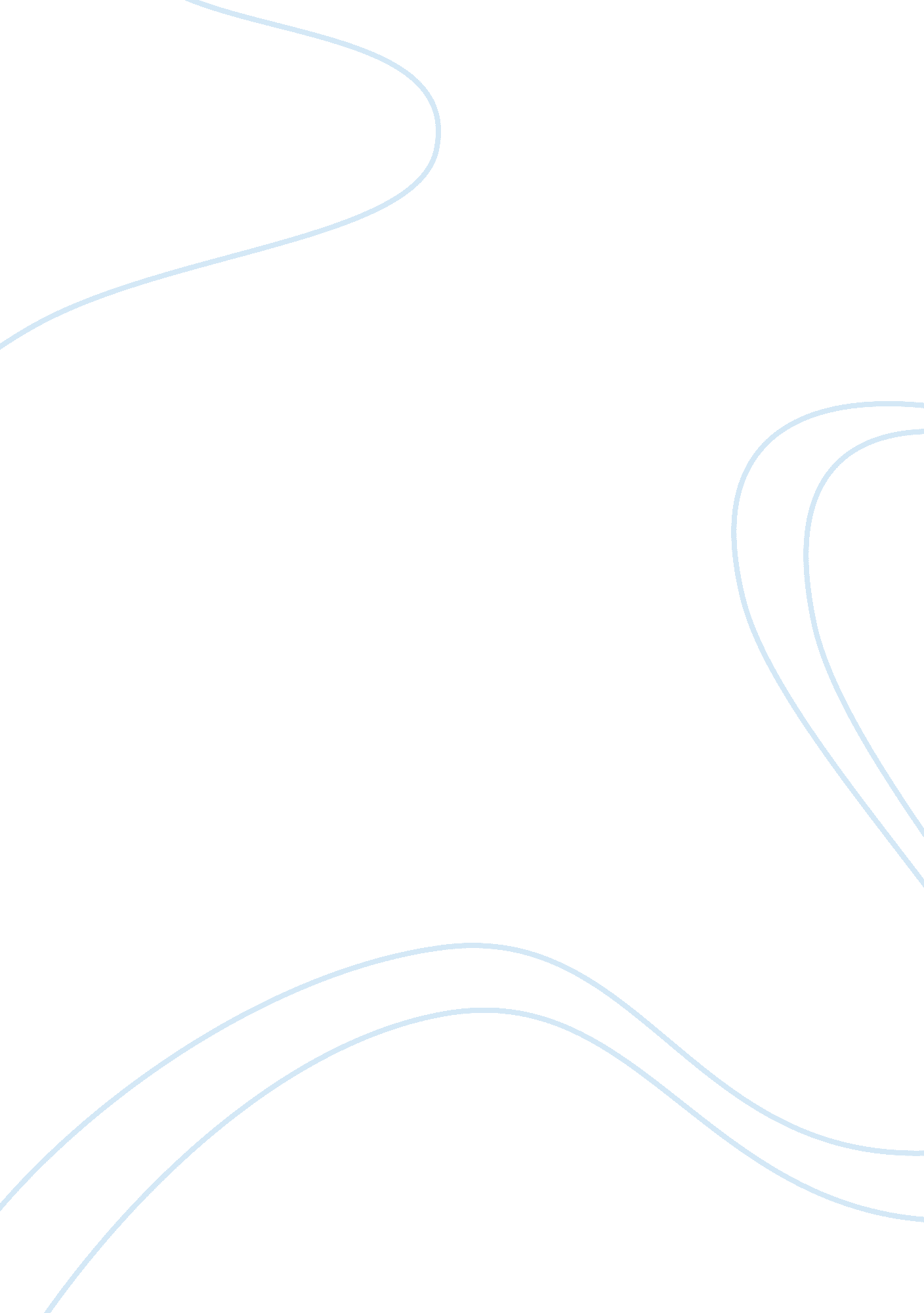 Taking memorable urban communities; simply make sure toArt & Culture, Music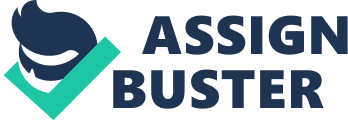 Taking a little pontoon stream journey down the Danube takes in some of Europe’s most memorable urban communities; simply make sure to get dressed before you open the window ornaments “ This is fabulous,” mumbles my companion Steve to nobody specifically — absolutely not to me or to his better half Dianne, as we float along the Danube on a refreshing summer night. The three of us are on board the Saga Holidays send Regina Rhine II on a voyage from Budapest to the Black Sea, remaining on the best deck endeavoring to ingest the wonder of the lit up Hungarian capital. Att times we strain our necks towards Habsburg-looking Buda, its château sparkling dazzling on a slope; here and there towards Pest, where the neo-gothic Parliament, with its thin secular forms, hoards our consideration. Cameras and cell phones are pointless in such low light so we’re left gadgetless with just our mind’s eyes to record the exhibition. This is my first journey — waterway or sea — so Steve and Dianne are quick to fill me in on the distinctions I wouldn’t perceive in any case. I’m informed that waterway travels are smaller, friendlier and more sensible, while sea travels are goal orientated. On the stream, you can watch out of the window and watch the world pass by. In fact, as we’re going through the little Hungarian town of Mohács the next morning, I heedlessly open my lodge’s draperies while still in my clothing just to be gone up against by the humiliated laughs of a beginner angler under 10ft away. This feels more like a delicate prepares travel. Perhaps that is the reason the EU has named the Danube, rather mundanely, ‘ Skillet European transport passage VII’. Hungarians still say ‘ more was lost in Mohács’ in abdication. It’s a saying signifying ‘ more awful things occur adrift’, on the grounds that this is the place the Hungarian Kingdom lost a conclusive fight against the Turks in 1526, prompting 150-odd years of Ottoman occupation. All things considered, the town might be the seat of waiting for national injury, however today it’s as dead as the scarecrows remaining in the encompassing rapeseed fields. It’s Sunday and everything is shut, so we’re all off to an equestrian event at the Bakod Horse Farm, displaying the riding aptitudes of the csikós, the mounted herders of the Puszta, the Pannonian Steppe. The hour-long display highlights exactness carriage riding and rodeo-like amusements featuring the Kisber half-bloods: chestnut stallions, prepared to flawlessness. They don’t wince at the splitting of whips yet sit on their rear legs like peaches or lie level on the ground and let their riders utilize them as a sleeping pad for a snooze. The peak is a stunning Puszta-ten, whereby a rider stands upright on two steeds and orders eight more, fastened together, hustling at the full dose. I’m certain each visit under the sun comes here, yet it doesn’t make the demonstrate any less stunning. For probably the first time, numbers enable you to go on an occasion you wouldn’t have the capacity to alone. That night we cross into Serbia; yet the Danube appears to be identical, an update that fringes are human develops. The banks are thick with willows, poplars, and the odd birch or oak, while the waterway odors of oil and sewage, its shading caramel. Just close to the drift, when the Danube broadens up and the sky is sufficiently reflected in the water, does it, embrace a mirror-lake mode and the shading swings to its much-sung blue. In Novi Sad, notwithstanding the approaching nearness of the fortification of Petrovaradin, nicknamed ‘ the Gibraltar of the Danube’, the town has an Austrian, chocolate-box daintiness and a difficult-to-miss young men. Music in Serbia is by all accounts still critical as the concentration of an elective culture. There are blurbs wherever publicizing club evenings and celebrations: Lovefest, Music of the Spheres and, obviously, the globally well-known Exit Fest that makes greater utilization of the tremendous grounds of the Petrovaradin. On to Serbia While Novi Sad grasps the Danube with banks and open perspectives, Belgrade withdraws from it guardedly as befits a city that has been annihilated more than 40 times. The banks come up steeply from the riverside and the main indications of life is the moored party watercrafts impacting out music until at a young hour toward the beginning of the day. Liliana, our nearby guide, takes us around the capital and works us with wry funniness. (Run of the mill aside: “ How would you twofold the cost of a Yugo? Top it off with petroleum.”) I assume self-censure easily falls into place for somebody whose travel permit changes names five times over the most recent 20 years as Yugoslavia transformed into the Serb Republic. A last, late-night crapulous ride into town with Steve persuades me that, in spite of the fact that Belgrade isn’t a city that wows with its magnificence, it’s one you can appreciate living in. At this point we as a whole have our expanded circles: for supper, on deck, at the bar. A journey is surely a languid method of movement and everybody on board cherishes it. “ It’s where the lodging moves with you. You don’t need to pack up constantly,” says Paul from Bolton, who are spared our group a few times from shame in the daily tests. Dianne has her own reasons: “ You don’t have to consider sustenance, shopping or cooking, notwithstanding breaking an egg. The cerebrum is slowly exhausting itself of the typical everyday undertakings. ” Gorging is absolutely part of the experience and I quickly put on weight as my digestion backs off to coordinate the speed of the stream. “ On a journey, you dislike your lodge, alternate travelers or the climate, yet when you don’t care for the sustenance, at that point everything feels unpleasant. It’s in the nature of the sustenance that a voyage succeeds or comes up short,” Holger Friedemann, our German head gourmet expert, lets me know astutely. He’s spent a lifetime on riverboats and has much to consider: there are wellbeing perils like the norovirus; there are celiac sufferers and veggie lovers to take into account; there are hypersensitivities to be represented that are minutely nitty gritty beside each dish on our menus. What with all the readiness cerebral pains, the way that the sustenance on board is phenomenal all through has all the earmarks of being a special reward. After Belgrade, the Danube itself is the headliner. Limestone bluffs ascend as the tree-line achieves the waterway shore, resembling a fjord without the frigid surface. We’re in the Kazan pig out advancing toward the Iron Gates. This was a navigational bad dream in past circumstances, yet a bombastic 1970s dam — a community-oriented exertion amongst Serbia and Romania — raised the level by around 100ft, facilitating the waterway section. In the process, it overwhelmed 17 urban communities and towns, an extensive possessed island in addition to a Roman street worked by Emperor Trajan. His triumphant engraving, the Tabula Traiana dating from AD101, has been climbed to the waterway level on the Serbian side and is a well-known goal for traveler speedboats. Its cutting-edge equal, finished in 2004, lies only upstream on the Romanian side — a colossal shake figure of Decebalus, head of the Dacians and Trajan’s commendable rival, who in the end surrendered to the Roman armies. However, notwithstanding the magnificence of the environment, it’s difficult to overlook that the Serbian city of Tekija to our right side or the Romanian city of Or? ova to our left side is altogether resettlements of individuals whose history was crushed for the sake of ‘ advance’. When we achieve the dam and take after a Ukrainian burst into a gigantic bolt, we detect an amazing golf on the mountainside: the name of the old Communist pioneer, Tito, over the now dead Yugoslav banner. In the event that you need to construct a dam that will submerge urban communities and towns, it helps in case you’re a tyrant. As we leave Serbia, the Danube by and by turns into the fringe between two EU part states, Bulgaria and Romania. Unbridled, the waterway now extends freely, framing islands and channels. “ It takes unique aptitudes to drive a riverboat,” Captain Relu lets me know in the wheelhouse. “ In the ocean, aside from some breeze counts, you can put a ship on autopilot. On a waterway you’re always watchful, making amendments for the mud, streams or sandbanks. The ebb and flow washes the sand and persistent changes the riverbed. The Danube is alive.” Commander Relu is one of two chiefs on our vessel, each exploring six hours on/six hours off, for the waterway requires 24-hour cautiousness. He’s Romanian, however addressing me in English and is likewise familiar with Russian and German. In spite of the staggering utilization of English globally, the official dialect for correspondence on the Danube is German to Mohács and Russian from that point to the Black Sea. The waterway streams on We achieve Ruse in Bulgaria around noon the next day. It’s appallingly hot, with the mercury hitting 36C, while the mugginess is high to the point that, were we to heat up an egg in the open, the steam would most likely descend as rain in some other piece of town. Steve, Dianne and I wander out to the focal point of Ruse, worked with open, unshaded spaces, helpful for parading tanks on Bulgarian National Day, however devastating in the mid-year for walkers without parasols. Ploy more likely than not, looked better in the past with various delightful yet disintegrating dame époque houses. Today, they exchange with Communist-period structures, once forcing however, now rendered unattractive with a wealth of aerating and cooling condensers sprinkled on their brutalist veneers. We drive forward — I mean, will we at any point come here once more? — yet, in the end, the persevering Ruse sun influences us to stop our walk and come back to the solace of our lodges. That night our pontoon cruise north, more profound in Romania. After breakfast, we go gradually through Gala? i, whose odd blade due siècle structure is suffocated inside a racket of faceless flat pieces. To the extent the eye can see there are 50 shades of rust: relinquished boats exhausted distribution centers and dismissed cranes. Indeed, even the nearness of shipyards doesn’t camouflage the conspicuous truth that Gala? i is the place freight boats go to bite the dust. We transitorily go by the Moldovan town of Giurgiule? ti, whose riverfront measures only 1, 000ft and is populated by heaps of delivery compartments; the landlocked nation tries to use its small stream impression as well as can be expected. We hit the Ukrainian outskirt, its perception posts and equipped gatekeepers a new sight in 21st-century Europe. At long last, we field at Tulcea, a city of pontoons, anglers and mariners’ bars, a universe of moving offices and money trade workplaces. It wears a few old temples, a couple of exhibition halls, some nineteenth-century chateaus and, I figure, the world’s just neoclassical mosque. Be that as it may, above all, it’s the portal to the Danube Delta, a territory of wetlands, three times the extent of Greater London and the feature of our voyage. Next morning, we’re off down toward the southernmost arm of the delta to see the Black Sea, which is still 60-odd miles away. The further we travel, the more the Danube’s embodiment is gradually weakened as crisp water turns saline, harboring many types of fish, from catfish to sturgeon. At the waterway mouth, we stand quietly on deck recording the Danube’s passing by mindlessly taking pictures of water streaming into the water, while our watercraft completes a U-swing to dock at the town of Sfântu Gheorghe. There we board various speedboats and steer through a channel parallel to the ocean, stitched in by dividers of reeds and woods of willows. It feels ambiguously like the Okavango Delta, short the hippos. Before long we begin recognizing the winged creatures: a kingfisher roosted on a branch; a blue heron swimming in the shallows alongside a reflexive ibis. Swamp Harriers and Caspian terns scrutinize us. A mooring is covered up in the reeds. A startled stork takes off. There are pelicans, as well; they chase in gatherings, assaulting the fish when they freeze. Ceau? escu, Romania’s Communist tyrant, endeavored to kill the pelicans since they were contending with people for the fish stocks. He even endeavored to deplete the delta, yet we know the stream won that fight. Truly, the Danube is, in reality, alive; dislike me or you, or the cormorant unemotionally drying its wings on that stone, however, it’s alive like a god is alive, making its quality fell through its energy, for it’s fit for marvels and fiascoes, and, obviously, passings. As we advance back, the wake from the speedboats in front influences the tall reeds on either side of the channel to gesture here and there, as though they’re stating farewell with a quiet Mexican wave. Nature can turn you dewy-looked at when you wouldn’t dare to hope anymore. Adventure Holidays offers a comprehensive, nine-night Contrasts of the Danube voyage from £1, 699 per individual, including flights withdrawing from Heathrow (provincial flight choices accessible). saga. co. uk/danube 